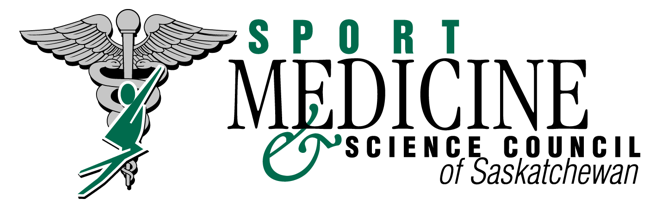 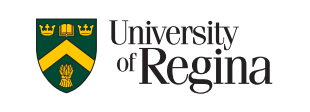 Sport Safety ProgramApplication to Receive Recognition of Program EquivalencyUniversity of Regina - Faculty of Kinesiology & Health StudiesStudents enrolled in the University of Regina - Faculty of Kinesiology & Health Studies, will be eligible to receive equivalency for the Sport Medicine and Science Council of Saskatchewan’s Sport Safety Program Certificate of Program Completion. (Please Provide Proof of Completion: unofficial transcripts and certificates of course completion in order to be approved for the equivalency program) They have successfully completed the following courses with a passing grade:________   KIN 260 - Human Anatomy________	 KIN 350 - Fitness Appraisal and Exercise Leadership________   KIN 269 - Exercise Physiology________   KIN 375 - Care and Prevention of Athletic InjuriesThey have successfully completed the following courses:________   Standard First Aid (St. John’s or Red Cross)________   CPR (either A, B, or C)They pay the appropriate fee to the SMSCS.*Will be contacted for payment once your application has been approved________   Sport Safety Program Fee ($30.00)* This will be a one-time fee. This certification is valid for 4 years after it has been awarded. At that time, you will be required to take our Sport Taping & Sport 1st Aid Workshops to maintain this certification Permanent Address of Application: (A Certificate will be mailed out)Name: (please print) _____________________________________________________________Address: _____________________________________ City: ____________________________ Postal Code: _________________________ Phone: ___________________________________Email: ___________________________________________ Date:  _______________________